ЗАЯВЛЕНИЕ НА УЧАСТИЕ В ЭКЗАМЕНЕ ГЁТЕ-ИНСТИТУТА                                                                                           №:_____
Центр немецкого языка в Душанбе                                                                                                    Дата:___ _______ 20___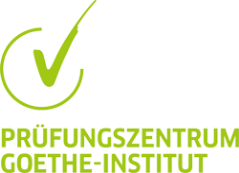 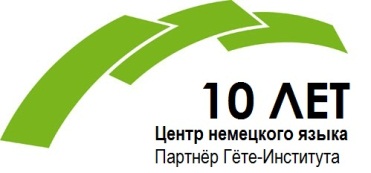 Тел.: (992 37) 227 40 02
E-Mail: info@slz-duschanbe.org
Настоящим подтверждаю, что я ознакомился/лась с:
	1. Порядком сдачи экзаменов (Пункт 2)
	2. Положением о проведении экзамена (Пункт 3)
	3. Положением о защите данных (Пункт 1) и согласен/согласна с вышеуказанными документами.Дата: ___ __________ 20___
Подпись: ___________________---------------------------------------------------------------------------------------------------------------------------------------------------------------ОБФ «Центр немецкого языка»                                                                                                                                                                 №_____
г. Душанбе, ул. А. Афсахзод 107, тел.: (992 37) 227 40 02                                                                                                                                  .Правила участия в экзамене:
	1. Лица без документа, удостоверяющего личность (загран. паспорт) и лица, опоздавшие на экзамен, к экзамену не допускаются. Стоимость экзамена не возвращается.
	2. Во время экзамена запрещается: пользоваться словарями, учебниками, собственными записями, корректором, мобильным телефоном, разговаривать с другими участниками экзамена. Кандидаты, нарушившие данное правило удаляются с экзамена. Стоимость экзамена не возвращается.
	3. В случае отказа от участия в экзамене не позднее, чем за 2 дня, стоимость экзамена возвращается с удержанием административного сбора в размере 10 % от стоимости экзамена.
	4. В случае неявки на экзамен без предупреждения и при удалении с экзамена, стоимость экзамена не возвращается.
	5. Результаты экзамена объявляются в течении недели  после экзамена. Экзаменационные материалы на руки не выдаются и работы (ошибки) не комментируются.
	6. Сертификаты/справки об участии в экзамене выписываются в течении  двух   недель со дня сдачи экзамена. Перед отправкой оригинала сертификата в Германию настоятельно рекомендуем оставить у себя копию сертификата.Прошу записать меня на экзамен:А1А2В1В2Модуль (только для В1 и В2):МолодёжныйВзрослыйLesenHörenSchreibenSprechenФ.И.О. (как в загран. паспорте):Дата рождения:Место рождения (село/город/область):Номер загран. паспорта:Адрес (в настоящее время):Телефон:E-Mail:Цель сдачи экзамена:переселенцывоссоединениеучёбадругаяЯвляетесь ли Вы студентом нашего Центра:данетЗарегистрирован на экзамен:А1А2В1В2Дата экзамена:Оплата за экзамен:Оплата за экзамен:Оплата за экзамен: